Pioneros fielesque al viajar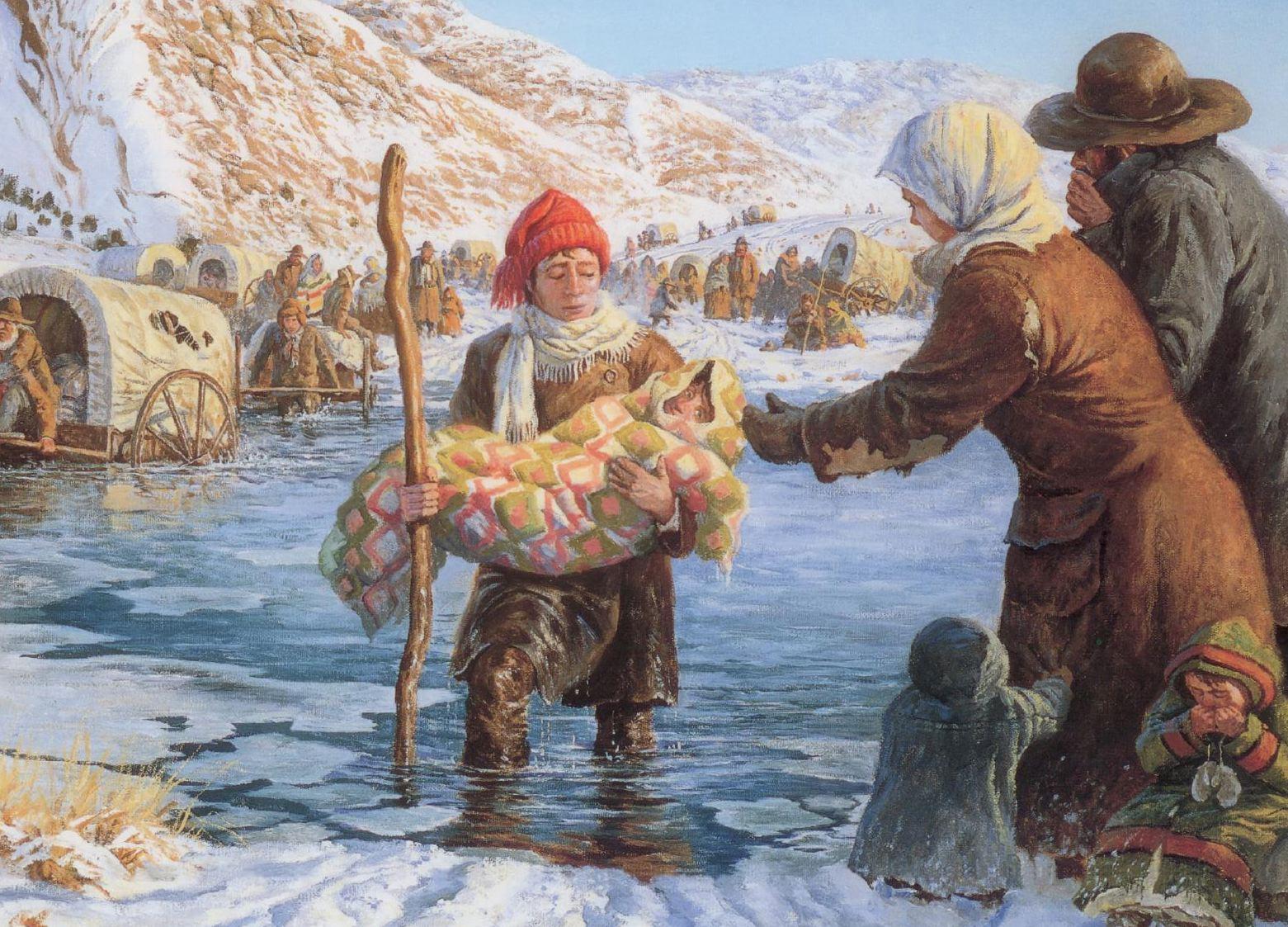 supieron penas superarY de sus carrosal tirar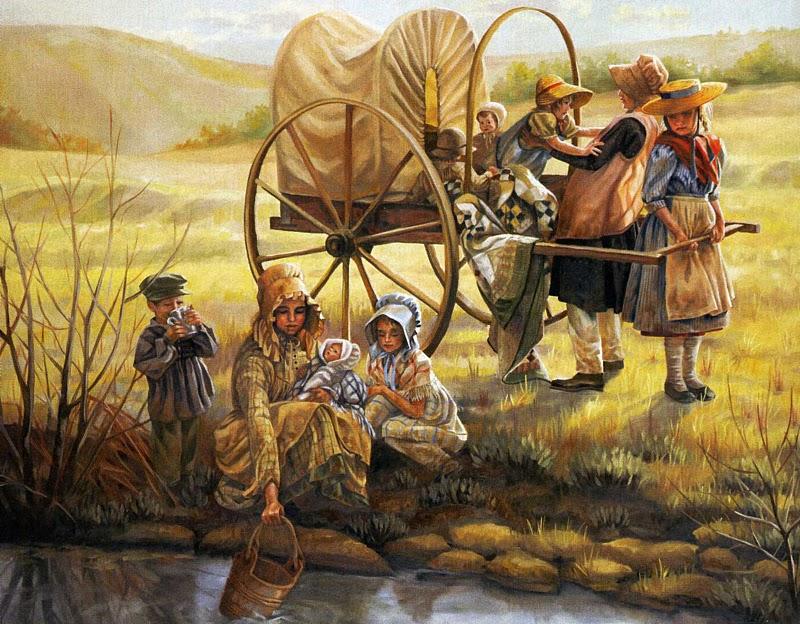 los alentabaeste cantarHay que tirar,hay que empujar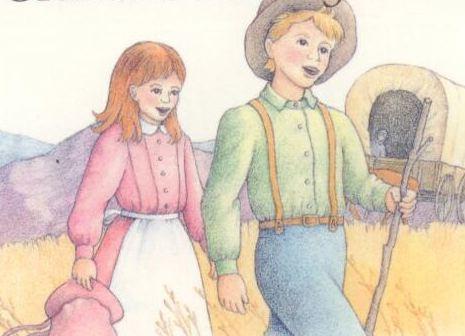 y hacer los carrosavanzarCon ánimo,todos a la vez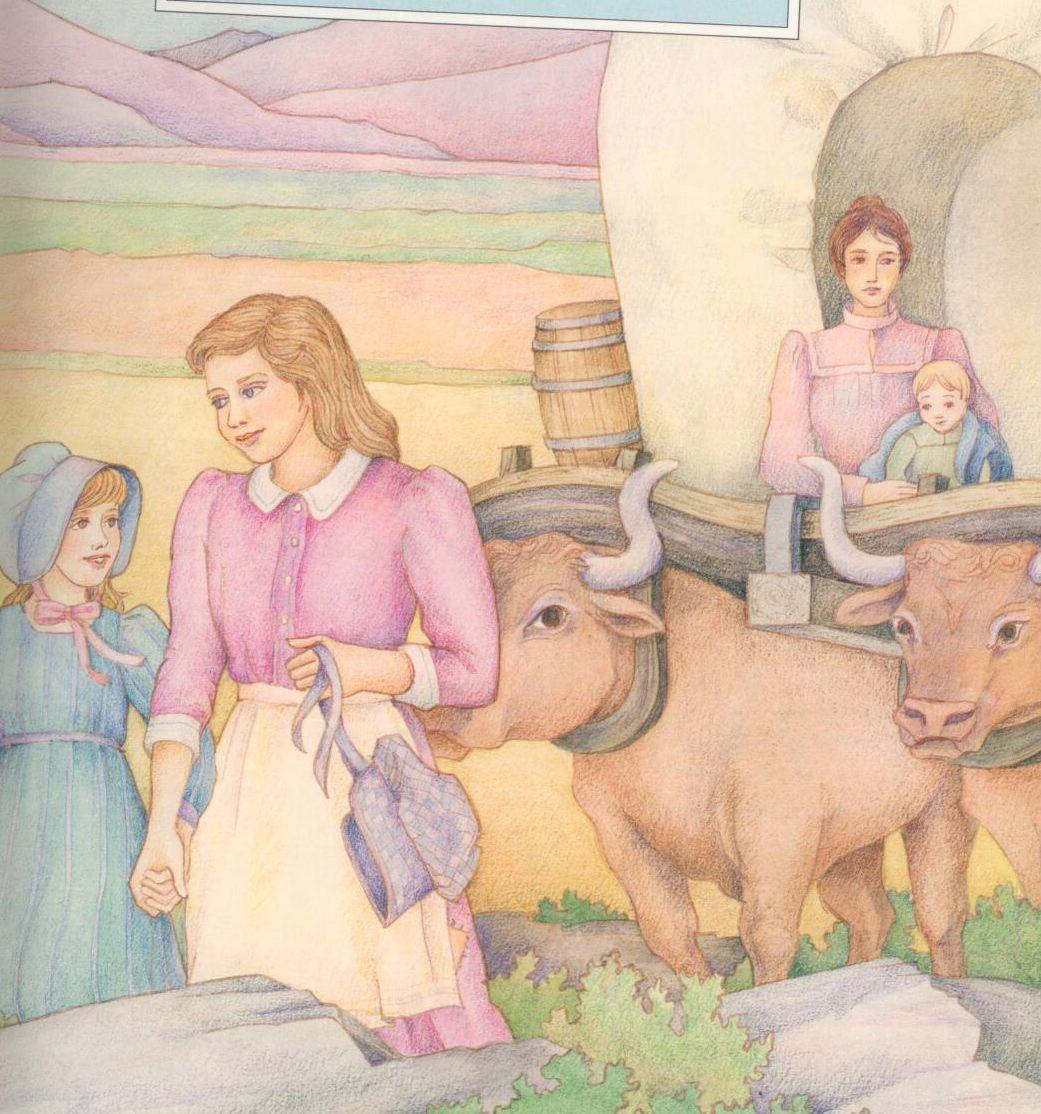 ¡hasta llegar alvalle, pues!Tirar, empujar,hacer avanzar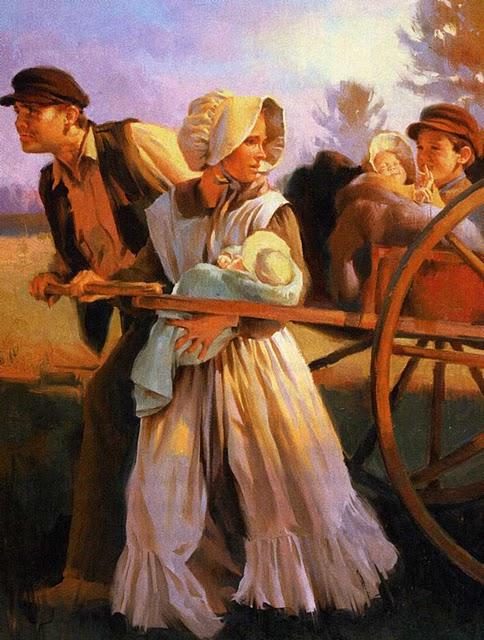 ¡Con ánimo, hastallegar al valle pues!